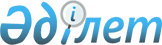 О внесении изменений в приказ Министра по инвестициям и развитию Республики Казахстан от 29 мая 2015 года № 673 "Об утверждении регламентов государственных услуг в сфере внутреннего водного транспорта"
					
			Утративший силу
			
			
		
					Приказ Министра индустрии и инфраструктурного развития Республики Казахстан от 6 марта 2019 года № 114. Зарегистрирован в Министерстве юстиции Республики Казахстан 11 марта 2019 года № 18374. Утратил силу приказом Министра индустрии и инфраструктурного развития Республики Казахстан от 5 октября 2020 года № 515.
      Сноска. Утратил силу приказом Министра индустрии и инфраструктурного развития РК от 05.10.2020 № 515 (вводится в действие по истечении десяти календарных дней после дня его первого официального опубликования).
      ПРИКАЗЫВАЮ:
      1. Внести в приказ Министра по инвестициям и развитию Республики Казахстан от 29 мая 2015 года № 673 "Об утверждении регламентов государственных услуг в сфере внутреннего водного транспорта" (зарегистрирован в Реестре государственной регистрации нормативных правовых актов за № 11712, опубликован 1 сентября 2015 года в информационно-правовой системе "Әділет") следующие изменения:
      в регламенте государственной услуги "Аттестация лиц командного состава судов", утвержденном указанным приказом:
      пункт 1 изложить в следующей редакции:
      "1. Государственная услуга "Аттестация лиц командного состава судов" (далее – государственная услуга) оказывается территориальными органами Комитета транспорта Министерства индустрии и инфраструктурного развития Республики Казахстан (далее – услугодатель).
      Прием заявления и выдача результата оказания государственной услуги осуществляется посредством веб-портала "электронного правительства" www.egov.kz, www.elicense.kz (далее – портал).";
      в регламенте государственной услуги "Дипломирование лиц командного состава судов", утвержденном указанном приказом:
      заголовок главы 1 изложить в следующей редакции:
      "Глава 1. Общие положения";
      пункт 1 изложить в следующей редакции:
      "1. Государственная услуга "Дипломирование лиц командного состава судов" (далее – государственная услуга) оказывается территориальными органами Комитета транспорта Министерства индустрии и инфраструктурного развития Республики Казахстан (далее – услугодатель).
      Прием заявления и выдача результата оказания государственной услуги осуществляется через:
      1) Некоммерческое акционерное общество "Правительство для граждан" (далее – Государственная корпорация);
      2) веб-портал "электронного правительства" www.egov.kz, www.elicense.kz (далее – портал).";
      заголовок главы 2 изложить в следующей редакции:
      "Глава 2. Описание порядка действий структурных подразделений (работников) услугодателя в процессе оказания государственной услуги";
      заголовок главы 3 изложить в следующей редакции:
      "Глава 3. Описание порядка взаимодействия структурных подразделений (работников) услугодателя в процессе оказания государственной услуги";
      заголовок главы 4 изложить в следующей редакции:
      "Глава 4. Описание порядка взаимодействия с Государственной корпорацией и (или) иными услугодателями, а также порядка использования информационных систем в процессе оказания государственной услуги";
      в регламенте государственной услуги "Выдача свидетельства о минимальном составе экипажа судна", утвержденном указанным приказом:
      заголовок главы 1 изложить в следующей редакции:
      "Глава 1. Общие положения";
      пункт 1 изложить в следующей редакции:
      "1. Государственная услуга "Выдача свидетельства о минимальном составе экипажа судна" (далее - государственная услуга) оказывается территориальными органами Комитета транспорта Министерства индустрии и инфраструктурного развития Республики Казахстан (далее – услугодатель).
      Прием заявления и выдача результатов оказания государственной услуги осуществляется через:
      1) Некоммерческое акционерное общество "Правительство для граждан" (далее – Государственная корпорация);
      2) веб-портал "электронного правительства" www.egov.kz (далее – портал).";
      заголовок главы 2 изложить в следующей редакции:
      "Глава 2. Описание порядка действий структурных подразделений (работников) услугодателя в процессе оказания государственной услуги";
      подпункт 6) пункта 5 изложить в следующей редакции:
      "6) в случае отсутствия оснований для отказа ответственный исполнитель обеспечивает выдачу свидетельства в течение 1 рабочего дня.";
      заголовок главы 3 изложить в следующей редакции:
      "Глава 3. Описание порядка взаимодействия структурных подразделений (работников) услугодателя в процессе оказания государственной услуги";
      подпункт 6) пункта 8 изложить в следующей редакции:
      "6) в случае отсутствия оснований для отказа в течение 2 часов оформляет свидетельство и направляет его на подписание руководителю услугодателя либо его заместителю.";
      заголовок главы 4 изложить в следующей редакции:
      "Глава 4. Описание порядка взаимодействия с Государственной корпорацией и (или) иными услугодателями, а также порядка использования информационных систем в процессе оказания государственной услуги";
      приложение 2 изложить в новой редакции согласно приложению к настоящему приказу;
      в регламенте государственной услуги "Государственная регистрация ипотеки маломерного судна и выдача дубликата документа, подтверждающего государственную регистрацию ипотеки маломерного судна", утвержденном указанным приказом:
      заголовок главы 1 изложить в следующей редакции:
      "Глава 1. Общие положения";
      пункт 1 изложить в следующей редакции:
      "1. Государственная услуга "Государственная регистрация ипотеки маломерного судна и выдача дубликата документа, подтверждающего государственную регистрацию ипотеки маломерного судна" (далее – государственная услуга) оказывается территориальными органами Комитета транспорта Министерства индустрии и инфраструктурного развития Республики Казахстан (далее – услугодатель).
      Прием заявления и выдача результатов оказания государственной услуги осуществляется через:
      1) Некоммерческое акционерное общество "Правительство для граждан" (далее – Государственная корпорация);
      2) веб-портал "электронного правительства" www.egov.kz (далее – портал).";
      заголовок главы 2 изложить в следующей редакции:
      "Глава 2. Описание порядка действий структурных подразделений (работников) услугодателя в процессе оказания государственной услуги";
      заголовок главы 3 изложить в следующей редакции:
      "Глава 3. Описание порядка взаимодействия структурных подразделений (работников) услугодателя в процессе оказания государственной услуги";
      заголовок главы 4 изложить в следующей редакции:
      "Глава 4. Описание порядка взаимодействия с Государственной корпорацией и (или) иными услугодателями, а также порядка использования информационных систем в процессе оказания государственной услуги";
      в регламенте государственной услуги "Государственная регистрация ипотеки судна и выдача дубликата документа, подтверждающего государственную регистрацию ипотеки судна", утвержденном указанным приказом:
      заголовок главы 1 изложить в следующей редакции:
      "Глава 1. Общие положения";
      пункт 1 изложить в следующей редакции:
      "1. Государственная услуга "Государственная регистрация ипотеки судна и выдача дубликата документа, подтверждающего государственную регистрацию ипотеки судна" (далее – государственная услуга) оказывается территориальными органами Комитета транспорта Министерства индустрии и инфраструктурного развития Республики Казахстан (далее – услугодатель).
      Прием заявления и выдача результатов оказания государственной услуги осуществляется через:
      1) Некоммерческое акционерное общество "Правительство для граждан" (далее – Государственная корпорация);
      2) веб-портал "электронного правительства" www.egov.kz (далее – портал).";
      заголовок главы 2 изложить в следующей редакции:
      "Глава 2. Описание порядка действий структурных подразделений (работников) услугодателя в процессе оказания государственной услуги";
      заголовок главы 3 изложить в следующей редакции:
      "Глава 3. Описание порядка взаимодействия структурных подразделений (работников) услугодателя в процессе оказания государственной услуги";
      заголовок главы 4 изложить в следующей редакции:
      "Глава 4. Описание порядка взаимодействия с Государственной корпорацией и (или) иными услугодателями, а также порядка использования информационных систем в процессе оказания государственной услуги";
      в регламенте государственной услуги "Выдача информации о государственной регистрации ипотеки судна, маломерного судна или строящегося судна", утвержденном указанным приказом:
      пункт 1 изложить в следующей редакции:
      "1. Государственная услуга "Выдача информации о государственной регистрации ипотеки судна, маломерного судна или строящегося судна" (далее – государственная услуга) оказывается территориальными органами Комитета транспорта Министерства индустрии и инфраструктурного развития Республики Казахстан (далее – услугодатель).
      Прием заявления и выдача результата оказания государственной услуги осуществляется через некоммерческое акционерное общество "Правительство для граждан" (далее – Государственная корпорация).";
      в регламенте государственной услуги "Государственная регистрация судов внутреннего водного плавания, судов плавания "река-море" и прав на них в Государственном судовом реестре", утвержденном указанным приказом:
      заголовок главы 1 изложить в следующей редакции:
      "Глава 1. Общие положения";
      пункт 1 изложить в следующей редакции:
      "1. Государственная услуга "Государственная регистрация судов внутреннего водного плавания, судов плавания "река-море" и прав на них в Государственном судовом реестре" (далее - государственная услуга) оказывается территориальными органами Комитета транспорта Министерства индустрии и инфраструктурного развития Республики Казахстан (далее – услугодатель).
      Прием заявления и выдача результатов оказания государственной услуги осуществляется через:
      1) Некоммерческое акционерное общество "Правительство для граждан" (далее – Государственная корпорация);
      2) веб-портал "электронного правительства" www.egov.kz, www.elicense.kz (далее – портал).";
      заголовок главы 2 изложить в следующей редакции:
      "Глава 2. Описание порядка действий структурных подразделений (работников) услугодателя в процессе оказания государственной услуги";
      заголовок главы 3 изложить в следующей редакции:
      "Глава 3. Описание порядка взаимодействия структурных подразделений (работников) услугодателя в процессе оказания государственной услуги";
      заголовок главы 4 изложить в следующей редакции:
      "Глава 4. Описание порядка взаимодействия с Государственной корпорацией и (или) иными услугодателями, а также порядка использования информационных систем в процессе оказания государственной услуги";
      в регламенте государственной услуги "Государственная регистрация арендованных судов внутреннего водного плавания и судов плавания "река-море" в реестре арендованных иностранных судов", утвержденном указанным приказом:
      заголовок главы 1 изложить в следующей редакции:
      "Глава 1. Общие положения";
      пункт 1 изложить в следующей редакции:
      "1. Государственная услуга "Государственная регистрация арендованных судов внутреннего водного плавания и судов плавания "река-море" в реестре арендованных иностранных судов" (далее - государственная услуга) оказывается территориальными органами Комитета транспорта Министерства индустрии и инфраструктурного развития Республики Казахстан (далее – услугодатель).
      Прием заявления и выдача результатов оказания государственной услуги осуществляется через:
      1) Некоммерческое акционерное общество "Правительство для граждан" (далее – Государственная корпорация);
      2) веб-портал "электронного правительства" www.egov.kz, www.elicense.kz (далее – портал).";
      заголовок главы 2 изложить в следующей редакции:
      "Глава 2. Описание порядка действий структурных подразделений (работников) услугодателя в процессе оказания государственной услуги";
      заголовок главы 3 изложить в следующей редакции:
      "Глава 3. Описание порядка взаимодействия структурных подразделений (работников) услугодателя в процессе оказания государственной услуги";
      заголовок главы 4 изложить в следующей редакции:
      "Глава 4. Описание порядка взаимодействия с Государственной корпорацией и (или) иными услугодателями, а также порядка использования информационных систем в процессе оказания государственной услуги";
      в регламенте государственной услуги "Государственная регистрация маломерных судов и прав на них", утвержденном указанным приказом:
      заголовок главы 1 изложить в следующей редакции:
      "Глава 1. Общие положения";
      пункт 1 изложить в следующей редакции:
      "1. Государственная услуга "Государственная регистрация маломерных судов и прав на них" (далее – государственная услуга) оказывается территориальными органами Комитета транспорта Министерства индустрии и инфраструктурного развития Республики Казахстан (далее – услугодатель).
      Прием заявления и выдача результатов оказания государственной услуги осуществляется через:
      1) Некоммерческое акционерное общество "Правительство для граждан" (далее – Государственная корпорация);
      2) веб-портал "электронного правительства" www.egov.kz (далее – портал).";
      заголовок главы 2 изложить в следующей редакции:
      "Глава 2. Описание порядка действий структурных подразделений (работников) услугодателя в процессе оказания государственной услуги";
      заголовок главы 3 изложить в следующей редакции:
      "Глава 3. Описание порядка взаимодействия структурных подразделений (работников) услугодателя в процессе оказания государственной услуги";
      заголовок главы 4 изложить в следующей редакции:
      "Глава 4. Описание порядка взаимодействия с Государственной корпорацией и (или) иными услугодателями, а также порядка использования информационных систем в процессе оказания государственной услуги".
      2. Комитету транспорта Министерства индустрии и инфраструктурного развития Республики Казахстан в установленном законодательством порядке обеспечить:
      1) государственную регистрацию настоящего приказа в Министерстве юстиции Республики Казахстан;
      2) в течение десяти календарных дней со дня государственной регистрации настоящего приказа направление на казахском и русском языках в Республиканское государственное предприятие на праве хозяйственного ведения "Республиканский центр правовой информации" для официального опубликования и включения в Эталонный контрольный банк нормативных правовых актов Республики Казахстан;
      3) размещение настоящего приказа на интернет-ресурсе Министерства индустрии и инфраструктурного развития Республики Казахстан.
      3. Контроль за исполнением настоящего приказа возложить на курирующего вице-министра индустрии и инфраструктурного развития Республики Казахстан.
      4. Настоящий приказ вводится в действие по истечении десяти календарных дней после дня его первого официального опубликования. Справочник бизнес-процессов оказания государственной услуги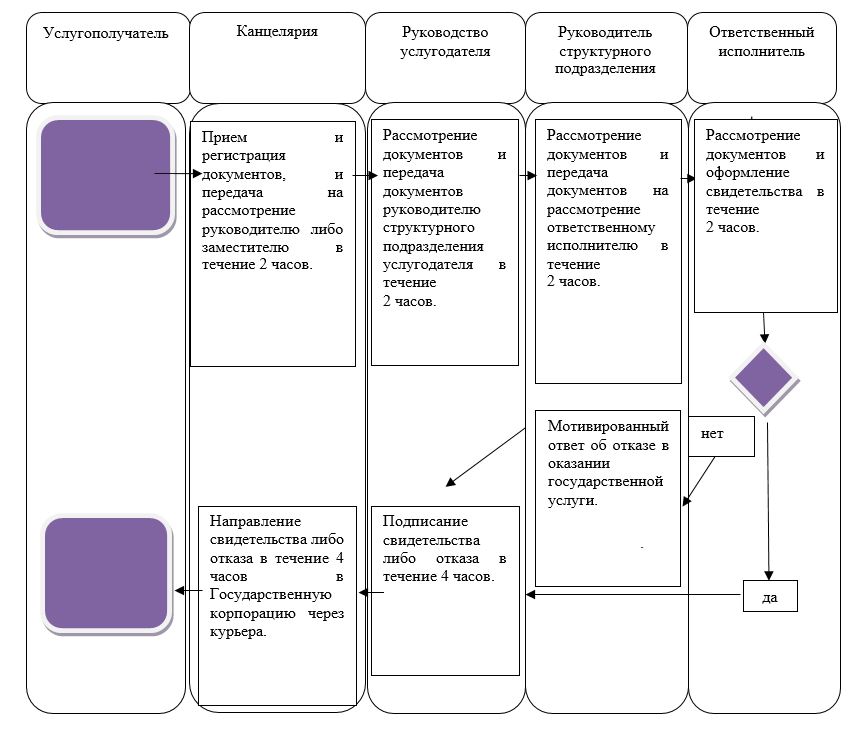  Условные обозначения: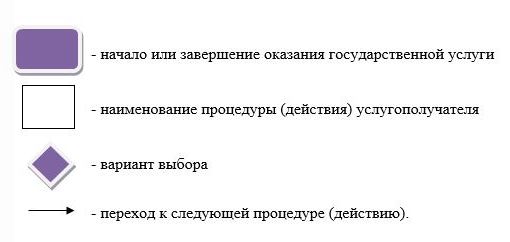 
					© 2012. РГП на ПХВ «Институт законодательства и правовой информации Республики Казахстан» Министерства юстиции Республики Казахстан
				
      Министр индустрии и
инфраструктурного развития
Республики Казахстан 

Р. Скляр
Приложение 
к приказу Министра индустрии
и инфраструктурного развития
Республики Казахстан
от 6 марта 2019 года № 114Приложение 2
к регламенту государственной услуги 
"Выдача свидетельства о
минимальном составе экипажа судна"